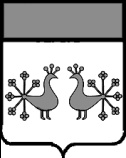 Ивановская областьВерхнеландеховский муниципальный районА Д М И Н И С Т Р А Ц И ЯВЕРХНЕЛАНДЕХОВСКОГО МУНИЦИПАЛЬНОГО РАЙОНАП О С Т А Н О В Л Е Н И Еот 13. 01. 2021   №   3  -  ппос.Верхний ЛандехО  внесении изменений в постановление администрации Верхнеландеховского муниципального района от 03.12.2013 № 363-п «О муниципальной программе «Забота и внимание»В соответствии со статьей 179 Бюджетного кодекса Российской Федерации, постановлением администрации Верхнеландеховского муниципального района от 06.12.2018 № 487-п «О порядке разработки, реализации и оценки эффективности муниципальных программ Верхнеландеховского муниципального района и Верхнеландеховского городского поселения» и в связи с изменением объемов финансирования:1.Внести в постановление администрации Верхнеландеховского муниципального района от 03.12.2013 № 363-п  «О муниципальной программе «Забота и внимание» следующие изменения:в приложении к постановлению:1.1. В разделе 1 «Паспорт муниципальной программы»:1.1.1. в графе второй строки «Срок реализации программы» цифры «2016-2022» заменить цифрами «2016-2023»;1.1.2. строку «Объемы и источники финансирования программы» изложить в новой редакции: 1.2. Таблицу раздела 3 «Цели и ожидаемые результаты  реализации Программы» изложить в новой редакции:1.3. Таблицу раздела  4 «Ресурсное обеспечение Программы» изложить в новой редакции:1.4.  Таблицу раздела 5 «Мероприятия Программы» изложить в новой редакции:2. Настоящее постановление распространяется на правоотношения, возникшие с 01.01.2021.Глава Верхнеландеховскогомуниципального района:                                                              Н.Н.СмирноваОбъемы ресурсного обеспечения программыИсточниками финансирования программы являются средства бюджета муниципального района.Общий объем бюджетных ассигнований по годам реализации:2016 –791 700,00 руб.;2017 –816 000,00  руб.;2018 –893 300,00 руб.;2019 – 1 122 000,00 руб.;2020 –1 217 300,00 руб.;2021 – 1 147 500,00 руб.;2022 – 700 000,00 руб.;2023 – 700 000,00 руб.№п/пЦелевой индикаторЕдиница измеренияФакт2015Показатели эффективности реализации ПрограммыПоказатели эффективности реализации ПрограммыПоказатели эффективности реализации ПрограммыПоказатели эффективности реализации ПрограммыПоказатели эффективности реализации ПрограммыПоказатели эффективности реализации ПрограммыПоказатели эффективности реализации ПрограммыПоказатели эффективности реализации Программы№п/пЦелевой индикаторЕдиница измеренияФакт2015201620172018201920202021202220231Охват граждан пожилого возраста мероприятиями по организации досуга, массовыми мероприятиями.чел.8708908909009009009009009002Охват малообеспеченных граждан мерами социальной поддержкичел.7885858585858585853Увеличение доли молодых специалистов в возрасте до 35 лет в  области образования%011111111Наименование Объемы бюджетных ассигнований по годам, в руб.Объемы бюджетных ассигнований по годам, в руб.Объемы бюджетных ассигнований по годам, в руб.Объемы бюджетных ассигнований по годам, в руб.Объемы бюджетных ассигнований по годам, в руб.Объемы бюджетных ассигнований по годам, в руб.Объемы бюджетных ассигнований по годам, в руб.Объемы бюджетных ассигнований по годам, в руб.Наименование 20162017201820192020202120222023Программа, всего, вт.ч.791700816000893300112200012173001147500700000700000Основное мероприятие: «Реализация комплекса мер социальной направленности»791700816000893300112200012173001147500700000700000№ п/пНаименование мероприятийИсполнительОбъемы финансирования (в руб.)Объемы финансирования (в руб.)Объемы финансирования (в руб.)Объемы финансирования (в руб.)Объемы финансирования (в руб.)Объемы финансирования (в руб.)Объемы финансирования (в руб.)Объемы финансирования (в руб.)№ п/пНаименование мероприятийИсполнитель201620172018201920202021202220231.Основное мероприятие « Реализация комплекса мер социальной направленности»1.Основное мероприятие « Реализация комплекса мер социальной направленности»1.Основное мероприятие « Реализация комплекса мер социальной направленности»1.Основное мероприятие « Реализация комплекса мер социальной направленности»1.Основное мероприятие « Реализация комплекса мер социальной направленности»1.Основное мероприятие « Реализация комплекса мер социальной направленности»1.Основное мероприятие « Реализация комплекса мер социальной направленности»1.Основное мероприятие « Реализация комплекса мер социальной направленности»1.Основное мероприятие « Реализация комплекса мер социальной направленности»1.Основное мероприятие « Реализация комплекса мер социальной направленности»1.Основное мероприятие « Реализация комплекса мер социальной направленности»1.1Организация мероприятий социальной направленности:- организация поздравлений и приобретение подарков в связи с профессиональными праздниками, юбилейными датами  организаций, учреждений, коллективов;    - приобретение венков для возложения к памятнику погибшим воинам в   День  Победы, День памяти и скорби;-анализ и выявление семей, воспитывающих несовершеннолетних детей, находящихся в трудной жизненной ситуации;-организация и проведение акции «Соберем детей в школу»;-организация поощрения общественных деятелей, граждан за активное участие в общественной жизни;-организация и проведение мероприятий к Дню инвалида;-проведение уроков милосердия в образовательных организациях района;-публикация цикла статей в газете «Сельские зори», посвященных жизни людей с ограниченными возможностямиОтдел культуры45300,045300,034500,034500,044100,030000,020000,020000,01.2Финансовая поддержка социально ориентированных некоммерческих организаций:-оказание поддержки Верхнеландеховской районной общественной организации  Всероссийской общественной организации ветеранов (пенсионеров) войны, труда, Вооруженных Сил и правоохранительных органов-  организация и проведение районных  мероприятий для граждан пожилого возраста;-  организация поздравлений долгожителей- юбиляров;Совет ветеранов100500,0105000,0126000,0144200,0149700,0156000,0156000,0156000,01.3Дополнительное пенсионное обеспечение лиц, замещавших муниципальные должности:- выплата пенсий за выслугу летОтдел учета и отчетности645900,0665700,0732800,0943300,01023500,0961500,0524000,0524000,01.4Комплекс мер поддержки отдельных категорий специалистов социальной сферы:-. внеочередное предоставление мест в детские дошкольные образовательные учреждения детям специалистов социальной сферыотдел образования--------Итого по программе:Итого по программе:Итого по программе:791700,0816000,0893300,01122000,01217300,01147500,0700000,0700000,0